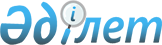 "Қызылорда қаласы аумағында тіркелген салықтың бірыңғай мөлшерлемелерін белгілеу туралы" Қызылорда қалалық мәслихатының 2019 жылғы 19 маусымдағы №240-43/5 шешімінің күшін жою туралыҚызылорда қалалық мәслихатының 2020 жылғы 4 мамырдағы № 330-59/13 шешімі. Қызылорда облысының Әділет департаментінде 2020 жылғы 6 мамырда № 7412 болып тіркелді
      "Қазақстан Республикасындағы жергілікті мемлекеттік басқару және өзін-өзі басқару туралы" Қазақстан Республикасының 2001 жылғы 23 қаңтардағы Заңының 7-бабының 5-тармағына және "Құқықтық актілер туралы" Қазақстан Республикасының 2016 жылғы 6 сәуірдегі Заңының 27-бабына сәйкес, Қызылорда қалалық мәслихаты ШЕШІМ ҚАБЫЛДАДЫ:
      1. "Қызылорда қаласы аумағында тіркелген салықтың бірыңғай мөлшерлемелерін белгілеу туралы" Қызылорда қалалық мәслихатының 2019 жылғы 19 маусымдағы № 240-43/5 (нормативтік құқықтық актілерді тіркеу Тізілімінде 6830 нөмірімен тіркелген, 2019 жылғы 9 шілдеде Қазақстан Республикасы нормативтік құқықтық актілерінің эталондық бақылау банкінде жарияланған) шешімінің күші жойылды деп танылсын.
      2. Осы шешім алғашқы ресми жарияланған күнінен бастап қолданысқа енгізіледі.
					© 2012. Қазақстан Республикасы Әділет министрлігінің «Қазақстан Республикасының Заңнама және құқықтық ақпарат институты» ШЖҚ РМК
				
      Қызылорда қалалық мәслихатының
кезектен тыс ХХХХХІХ
сессиясының төрағасы

М. Каримбаев

      Қызылорда қалалық
мәслихатының хатшысы

Р. БУХАНОВА
